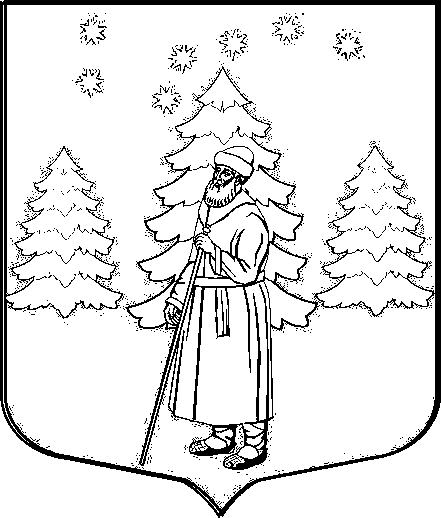 СОВЕТ   ДЕПУТАТОВ МУНИЦИПАЛЬНОГО   ОБРАЗОВАНИЯ  «СУСАНИНСКОЕ   СЕЛЬСКОЕ   ПОСЕЛЕНИЕ» ГАТЧИНСКОГО   МУНИЦИПАЛЬНОГО   РАЙОНА  ЛЕНИНГРАДСКОЙ   ОБЛАСТИР Е Ш Е Н И Еот 16февраля 2017 года                                                                         № 159В целях совершенствования поддержки малого и среднего предпринимательства в Сусанинском сельском поселении, в соответствии с ч. 4.1 ст. 18 Федерального закона от 24.07.2007 № 209-ФЗ "О развитии малого и среднего предпринимательства в Российской Федерации", ст. 14 Федерального закона от 06.10.2003 № 131-ФЗ «Об общих принципах организации местного самоуправления в Российской Федерации», руководствуясь Уставом МО «Сусанинское сельское поселение»Совет депутатов МО «Сусанинское сельское поселение»Р Е Ш И Л:1. Установить, что уполномоченным органом по формированию, ведению и опубликованию перечня муниципального имущества, находящегося в собственности МО «Сусанинское сельское поселение» и свободного от прав третьих лиц (за исключением имущественных прав субъектов малого и среднего предпринимательства), предназначенного для предоставления во владение и (или) в пользование на долгосрочной основе субъектам малого и среднего предпринимательства и организациям, образующим инфраструктуру поддержки субъектов малого и среднего предпринимательства, является администрация Сусанинского сельского поселения (далее - уполномоченный орган).2. Утвердить Порядок формирования, ведения и опубликования перечня муниципального имущества, находящегося в собственности МО «Сусанинское сельское поселение» и свободного от прав третьих лиц (за исключением имущественных прав субъектов малого и среднего предпринимательства), предназначенного для предоставления во владение и (или) в пользование на долгосрочной основе субъектам малого и среднего предпринимательства и организациям, образующим инфраструктуру поддержки субъектов малого и среднего предпринимательства (приложение 1).3. Утвердить Порядок и условия предоставления в аренду имущества, находящегося в собственности МО «Сусанинское сельское поселение», включенного в перечень муниципального имущества, находящегося в собственности Сусанинского сельского поселения и свободного от прав третьих лиц (за исключением имущественных прав субъектов малого и среднего предпринимательства), предназначенного для предоставления во владение и (или) в пользование на долгосрочной основе субъектам малого и среднего предпринимательства и организациям, образующим инфраструктуру поддержки субъектов малого и среднего предпринимательства (приложение 2).4. Утвердить форму перечня муниципального имущества, находящегося в собственности МО «Сусанинское сельское поселение» и свободного от прав третьих лиц (за исключением имущественных прав субъектов малого и среднего предпринимательства), предназначенного для предоставления во владение и (или) в пользование на долгосрочной основе субъектам малого и среднего предпринимательства и организациям, образующим инфраструктуру поддержки субъектов малого и среднего предпринимательства (приложение 3).5. Настоящее Решение вступает в силу после его официального опубликования.6. Настоящее Решение подлежит официальному опубликованию в сетевом издании «Гатчинская правда.ру» и размещению на официальном сайте Сусанинского сельского поселения.7. Контроль за исполнением настоящего постановления возложить на главного бухгалтера администрации Сусанинского сельского поселения.Глава МО «Сусанинское сельское поселение»			Е.Ю. ВахринаПриложение № 1 к решению Совета депутатовМО «Сусанинское сельское поселение»от 16 февраля 2017года № 159ПОРЯДОКФОРМИРОВАНИЯ, ВЕДЕНИЯ И ОПУБЛИКОВАНИЯ ПЕРЕЧНЯМУНИЦИПАЛЬНОГО ИМУЩЕСТВА, НАХОДЯЩЕГОСЯ В СОБСТВЕННОСТИ МО «СУСАНИНСКОЕ СЕЛЬСКОЕ ПОСЕЛЕНИЕ» И СВОБОДНОГО ОТ ПРАВ ТРЕТЬИХ ЛИЦ (ЗА ИСКЛЮЧЕНИЕМ ИМУЩЕСТВЕННЫХ ПРАВ СУБЪЕКТОВ МАЛОГО И СРЕДНЕГО ПРЕДПРИНИМАТЕЛЬСТВА), ПРЕДНАЗНАЧЕННОГО ДЛЯ ПРЕДОСТАВЛЕНИЯ ВО ВЛАДЕНИЕ И (ИЛИ) В ПОЛЬЗОВАНИЕ НА ДОЛГОСРОЧНОЙ ОСНОВЕ СУБЪЕКТАМ МАЛОГО И СРЕДНЕГО ПРЕДПРИНИМАТЕЛЬСТВА И ОРГАНИЗАЦИЯМ, ОБРАЗУЮЩИМ ИНФРАСТРУКТУРУ ПОДДЕРЖКИСУБЪЕКТОВ МАЛОГО И СРЕДНЕГО ПРЕДПРИНИМАТЕЛЬСТВА1. Перечень муниципального имущества, находящегося в собственности МО «Сусанинское сельское поселение» Гатчинского муниципального района Ленинградской области (далее – Сусанинское сельское поселение) и свободного от прав третьих лиц (за исключением имущественных прав субъектов малого и среднего предпринимательства), предназначенного для предоставления во владение и (или) в пользование на долгосрочной основе субъектам малого и среднего предпринимательства и организациям, образующим инфраструктуру поддержки субъектов малого и среднего предпринимательства (далее - Перечень), формируется уполномоченным органом, определенным решением Совета депутатов МО «Сусанинское сельское поселение» (далее - уполномоченный орган), в том числе на основании заявлений субъектов малого и среднего предпринимательства и организаций, образующих инфраструктуру поддержки субъектов малого и среднего предпринимательства.2. В Перечень включается муниципальное имущество, находящееся в собственности Сусанинского сельского поселения и свободное от прав третьих лиц (за исключением имущественных прав субъектов малого и среднего предпринимательства), кроме следующих случаев:2.1. На рассмотрении органа местного самоуправления Сусанинского сельского поселения, уполномоченного на осуществление функций по приватизации имущества, находящегося в муниципальной собственности Сусанинского сельского поселения, находится заявление арендатора указанного имущества о его соответствии условиям отнесения к категориям субъектов малого или среднего предпринимательства, установленным статьей 4 Федерального закона от 24 июля 2007 года N 209-ФЗ "О развитии малого и среднего предпринимательства в Российской Федерации", и о реализации преимущественного права на приобретение арендуемого имущества в соответствии с Федеральным законом от 22 июля 2008 года N 159-ФЗ "Об особенностях отчуждения недвижимого имущества, находящегося в государственной собственности субъектов Российской Федерации или муниципальной собственности и арендуемого субъектами малого и среднего предпринимательства, и о внесении изменений в отдельные законодательные акты Российской Федерации".2.2. Указанное имущество изъято из оборота или ограничено в обороте, что делает невозможным его предоставление во владение и (или) в пользование субъектам малого и среднего предпринимательства и организациям, образующим инфраструктуру поддержки субъектов малого и среднего предпринимательства, на срок, установленный в соответствии с Порядком и условиями предоставления в аренду имущества, включенного в перечень муниципального имущества, находящегося в собственности Сусанинского сельского поселения и свободного от прав третьих лиц (за исключением имущественных прав субъектов малого и среднего предпринимательства), предназначенного для предоставления во владение и (или) в пользование на долгосрочной основе субъектам малого и среднего предпринимательства и организациям, образующим инфраструктуру поддержки субъектов малого и среднего предпринимательства.3. Муниципальное имущество, находящееся в собственности Сусанинского сельского поселения, арендуемое субъектами малого или среднего предпринимательства, включается в Перечень уполномоченным органом только после получения письменного согласия арендатора, уведомленного о положениях Федерального закона от 22 июля 2008 года N 159-ФЗ "Об особенностях отчуждения недвижимого имущества, находящегося в государственной собственности субъектов Российской Федерации или муниципальной собственности и арендуемого субъектами малого и среднего предпринимательства, и о внесении изменений в отдельные законодательные акты Российской Федерации", предусматривающих возможность реализации субъектом малого или среднего предпринимательства преимущественного права на приобретение арендуемого имущества.4. Заявления субъектов малого и среднего предпринимательства и организаций, образующих инфраструктуру поддержки субъектов малого и среднего предпринимательства, о включении муниципального имущества, находящегося в собственности Сусанинского сельского поселения и свободного от прав третьих лиц (за исключением имущественных прав субъектов малого и среднего предпринимательства), в Перечень подаются вуполномоченный орган при условии, что:имущество находится в собственности Сусанинского сельского поселения более одного года и является казной Сусанинского сельского поселения;имущество в течение одного года, предшествовавшего дате подачи заявления, не находилось во временном владении и(или) временном пользовании у лиц, не отнесенных к субъектам малого и среднего предпринимательства или к организациям, образующим инфраструктуру поддержки субъектов малого и среднего предпринимательства;5. Заявление, указанное в пункте 3 настоящего Порядка, рассматривается уполномоченным органом в течение 30 дней с даты его поступления. По результатам рассмотрения уполномоченный орган включает имущество, указанное в заявлении, в Перечень либо возвращает заявление с указанием причины отказа.6. Не допускается отказ во включении имущества, находящегося в собственности Сусанинского сельского поселения и свободного от прав третьих лиц (за исключением имущественных прав субъектов малого и среднего предпринимательства), в Перечень по основаниям, не предусмотренным настоящим Порядком.7. Перечень и изменения к нему утверждаются постановлением уполномоченного органа.8. Постановления уполномоченного органа, утверждающие Перечень и изменения к нему, подлежат официальному опубликованию и размещению на официальном сайте Сусанинского сельского поселения.Приложение № 2к решению Совета депутатовМО «Сусанинское сельское поселение»от 16 февраля 2017года № 159ПОРЯДОК И УСЛОВИЯПРЕДОСТАВЛЕНИЯ В АРЕНДУ ИМУЩЕСТВА, ВКЛЮЧЕННОГО В ПЕРЕЧЕНЬ МУНИЦИПАЛЬНОГО ИМУЩЕСТВА, НАХОДЯЩЕГОСЯ В СОБСТВЕННОСТИ МО «СУСАНИНСКОЕ СЕЛЬСКОЕ ПОСЕЛЕНИЕ» И СВОБОДНОГО ОТ ПРАВ ТРЕТЬИХ ЛИЦ (ЗА ИСКЛЮЧЕНИЕМ ИМУЩЕСТВЕННЫХ ПРАВ СУБЪЕКТОВ МАЛОГО И СРЕДНЕГО ПРЕДПРИНИМАТЕЛЬСТВА), ПРЕДНАЗНАЧЕННОГО ДЛЯ ПРЕДОСТАВЛЕНИЯ ВО ВЛАДЕНИЕ И(ИЛИ) В ПОЛЬЗОВАНИЕ НА ДОЛГОСРОЧНОЙ ОСНОВЕ СУБЪЕКТАМ МАЛОГО И СРЕДНЕГО ПРЕДПРИНИМАТЕЛЬСТВА И ОРГАНИЗАЦИЯМ, ОБРАЗУЮЩИМ ИНФРАСТРУКТУРУ ПОДДЕРЖКИ СУБЪЕКТОВ МАЛОГО И СРЕДНЕГО ПРЕДПРИНИМАТЕЛЬСТВА1. Имущество, включенное в перечень муниципального имущества, находящегося в собственности МО «Сусанинское сельское поселение» Гатчинского муниципального района Ленинградской области (далее – Сусанинское сельское поселение) и свободного от прав третьих лиц (за исключением имущественных прав субъектов малого и среднего предпринимательства), предназначенного для предоставления во владение и(или) в пользование на долгосрочной основе субъектам малого и среднего предпринимательства и организациям, образующим инфраструктуру поддержки субъектов малого и среднего предпринимательства (далее - Перечень), предоставляется на торгах, а также в ином порядке, предусмотренном действующим законодательством.В случае если право владения и(или) пользования имуществом, включенным в Перечень, предоставляется на торгах, в комиссию по проведению торгов включается (с правом голоса) представитель от координационного или совещательного органа в области развития малого и среднего предпринимательства в Гатчинском муниципальном районе. В иных случаях для передачи прав владения и(или) пользования имуществом, включенным в Перечень, необходимо получить согласие координационного или совещательного органа в области развития малого и среднего предпринимательства в Гатчинском муниципальном районе.2. Недвижимое имущество, включенное в Перечень, предоставляется во владение и(или) в пользование субъектам малого и среднего предпринимательства и организациям, образующим инфраструктуру поддержки субъектов малого и среднего предпринимательства, на срок не менее пяти лет.3. Для рассмотрения вопроса о возможности заключения договора аренды имущества, включенного в Перечень, необходимо наличие заявления субъекта малого или среднего предпринимательства о его соответствии условиям отнесения к категориям субъектов малого и среднего предпринимательства, установленным статьей 4 Федерального закона от 24 июля 2007 года N 209-ФЗ "О развитии малого и среднего предпринимательства в Российской Федерации".4. Администрация Сусанинского сельского поселения является органом местного самоуправления Сусанинского сельского поселения, имеющим право направлять ходатайства в антимонопольный орган о даче согласия на предоставление в соответствии с главой 5 Федерального закона от 26 июля 2006 года N 135-ФЗ "О защите конкуренции" муниципальной помощи.Приложение № 3к решению Совета депутатовМО «Сусанинское сельское поселение»от 16 февраля 2017года № 159(Форма)ПЕРЕЧЕНЬМУНИЦИПАЛЬНОГО ИМУЩЕСТВА, НАХОДЯЩЕГОСЯ В СОБСТВЕННОСТИ МО «СУСАНИНСКОЕ СЕЛЬСКОЕ ПОСЕЛЕНИЕ» И СВОБОДНОГО ОТ ПРАВ ТРЕТЬИХ ЛИЦ (ЗА ИСКЛЮЧЕНИЕМ ИМУЩЕСТВЕННЫХ ПРАВ СУБЪЕКТОВ МАЛОГО И СРЕДНЕГО ПРЕДПРИНИМАТЕЛЬСТВА), ПРЕДНАЗНАЧЕННОГО ДЛЯ ПРЕДОСТАВЛЕНИЯ ВО ВЛАДЕНИЕ И (ИЛИ) В ПОЛЬЗОВАНИЕ НА ДОЛГОСРОЧНОЙ ОСНОВЕ СУБЪЕКТАМ МАЛОГО И СРЕДНЕГО ПРЕДПРИНИМАТЕЛЬСТВА И ОРГАНИЗАЦИЯМ, ОБРАЗУЮЩИМ ИНФРАСТРУКТУРУ ПОДДЕРЖКИ СУБЪЕКТОВ МАЛОГО И СРЕДНЕГО ПРЕДПРИНИМАТЕЛЬСТВАО порядке формирования, ведения и опубликования перечня муниципального имущества, находящегося в собственности МО «Сусанинское сельское поселение» и свободного от прав третьих лицNп/пНаименование объектаПлощадь (кв.м.)АдресКадастровый (условный) номер12